The 4 Types of Aliens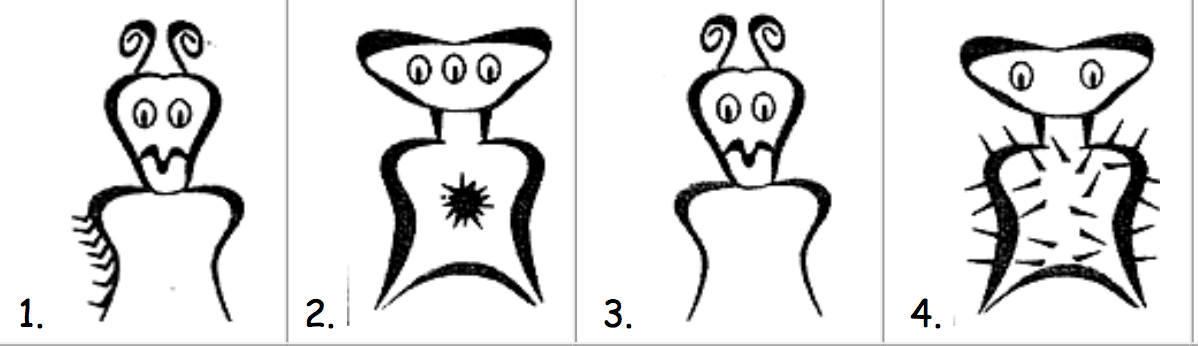 